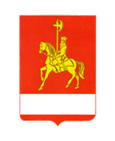 АДМИНИСТРАЦИЯ КАРАТУЗСКОГО РАЙОНАПОСТАНОВЛЕНИЕ  16.09.2022                                     с.  Каратузское                                    № 729-пОб утверждении положения о районном конкурсе «Наши люди»		В связи с подведением итогов 2022 года в сфере Государственной молодежной политики на территории Каратузского района, ПОСТАНОВЛЯЮ:1.Утвердить положение о районном конкурсе «Наши люди» согласно приложению №1 к настоящему постановлению. 2. Утвердить конкурсную комиссию согласно приложению №2.3. Разместить на официальном сайте администрации Каратузского района с адресом в информационно-телекоммуникационной сети Интернет – www.karatuzraion.ru.4. Постановление от 29.06.2022г № 504-п признать утратившим силу.5. Контроль за исполнением настоящего постановления возложить на А.А. Савина, заместителя главы района по социальным вопросам.6. Постановление  вступает  в  силу  в  день,  следующий  за  днем  его официального  опубликования  в  периодическом  печатном  издании  «Вести муниципального образования «Каратузский район»Глава района                                                                                    К.А. ТюнинПоложение о районном конкурсе "Наши люди"1.ОБЩИЕ ПОЛОЖЕНИЯ1.1. Учредителем конкурса «Наши люди» (далее – Конкурс) является администрация Каратузского района, по инициативе Молодежного совета при главе Каратузского района.1.2. Организаторами Конкурса являются МБУ «Молодёжный центр Лидер», отдел культуры, молодежной политики и туризма администрации Каратузского района, Молодежный Совет при главе Каратузского района.1.3. Руководство мероприятиями осуществляет Оргкомитет Конкурса.1.4. Партнерами Конкурса могут стать государственные и общественные организации всех уровней, осуществляющие финансовую поддержку конкурса, а также оказывающие техническую, организационную и интеллектуальную помощь в подготовке, организации и проведении Конкурса.1.5. Настоящее положение определяет порядок организации и проведения Конкурса.2.ЦЕЛИ И ЗАДАЧИ КОНКУРСА2.1. Цель Конкурса - презентация позитивной жизненной позиции молодых людей, внесших наибольший вклад в развитие Каратузского района, для тиражирования положительного опыта успешности и воспитания у молодежи чувства патриотизма и любви к своему селу.2.2. Задачи Конкурса:2.2.1. Позиционирование участников Конкурса, как социально активных, успешных личностей с целью привлечения внимания молодежной аудитории   к образцам социальной значимости человека.2.2.2. Стимулирование молодежи к поиску личностей, чья биография, ценности, образ жизни способны стать моделью современного лидера для общества.2.2.3. Создание банка данных выдающихся молодых людей, по мнению общественности Каратузского района в определенных сферах.2.2.4. Поощрение молодежи, внесшей наиболее весомый личный вклад в развитие своего района, имеющих общественное призвание деловых и личностных качеств, развивающих и поддерживающих социально ориентированные проекты.3.НОМИНАЦИИ КОНКУРСА3.1. Конкурс «Наши люди» проводится по следующим номинациям:«Наши Люди» - «Бизнес молодежь»;«Наши Люди» - «Молодежь в спортивной деятельности»;«Наши Люди» - «Самая профессиональная молодежь»;«Наши Люди» - «Молодежь в общественной деятельности»;«Наши Люди» - «Молодежь в сфере образования»;«Наши Люди» - «Молодежь культуры и искусства».3.2.В каждой номинации определяется один победитель. При условии отсутствия заявок, в какой-либо из номинаций, данная номинация не принимает участия в конкурсе.4.УЧАСТНИКИ КОНКУРСА4.1. Выдвижение кандидатов осуществляется по итогам трех предыдущих лет.4.2. Участниками Конкурса становятся жители проживающие, работающие, осуществляющие свою деятельность на территории муниципального образования «Каратузский район» не менее 1 года, в возрасте от 18 до 35 лет.4.3. Конкурсант, может быть, выдвинут как лично, так и от руководителя организации, семьи, общественного объединения, учебного заведения, спортивной организации, глав поселений и учреждений других форм собственности.4.4. Для участия в Конкурсе необходимо предоставить: Заявка (Приложение 3).Личное письменное согласие кандидата на обработку персональных данных и размещение информации в социальных сетях для рассмотрения вопроса о награждении и голосования (Приложение 4).Характеристика-представление и общая оценка достижений кандидата, мотивирующая его выдвижение (Приложение 5).Цветная портретная фотография на бумажном или электронном носителе, размером 10 х .Копии наградных дипломов, статей, письма поддержки и иные документы, характеризующие заслуги кандидата в соответствующей деятельности за последние три года, предшествующие рассмотрению вопроса о награждении.Участник или работодатель, выдвигающий номинантов для участия в конкурсе, несет ответственность за достоверность сведений об участнике конкурса и деятельности организации.5. КОКУРСНАЯ КОМИССИЯ И ОПРЕДЕЛЕНИЕ ПОБЕДИТЕЛЕЙ5.1. Рассмотрение заявок для участия в Конкурсе и определения победителей осуществляется конкурсной комиссией по номинациям, согласно Положению.5.2. Конкурсная комиссия рассматривает представленные документы и определяет победителей в каждой номинации исходя из следующего:В номинации «Молодежь в спортивной деятельности» участниками могут стать	спортсмены, спортивные команды и тренера Каратузского района. победители и призеры краевых, всероссийских, международных соревнований; молодым людям, выполнившим норматив кандидата в мастера спорта, мастера спорта, внёсшим особый вклад в развитие спорта в районе.В номинации «Молодежь культуры и искусства» участниками могут стать творческие коллективы, руководители творческих коллективов, иные сотрудники учреждений культуры и искусства, работающие на территории Каратузского района, внёсшие особый вклад в развитие культуры и искусства в районе, победители, лауреаты и дипломанты районных, краевых и всероссийских конкурсов, фестивалей; молодым людям, В номинации «Самая профессиональная молодежь» участниками конкурса могут стать лица, работающие на территории Каратузского района, имеющие достижения личного характера, наличие обучающих сертификатов, победы в профессиональных конкурсах, участие в профессиональных конференциях, пропагандирующие здоровый образ жизни, с активной жизненной позицией. Учитывается работа в «особых условиях» (в условиях пандемии Covid-19), использование инновационных и/или высокотехнологичных методов в работе, увеличение плановых показателей.В номинации «Молодежь в сфере образования» участниками конкурса могут стать молодые люди, получающие профессиональное образование на территории Каратузского района, являющиеся победителями и призерами краевых, всероссийских, международных интеллектуальных олимпиад, творческих и спортивных конкурсов, а также принимающим активное участие в общественной жизни учебного заведения и района. В номинации «Бизнес молодежь» победителями могут стать любые субъекты малого и среднего предпринимательства, а также само занятые граждане Каратузского района, отвечающие следующим требованиям: участие в благотворительных проектах, социальная значимость бизнес-идеи, долгосрочность и широта охвата реализуемого проекта;бизнес проект с самыми высокими темпами роста и развития, учитывается количество созданных рабочих мест, объем выручки за последний год, общественный резонанс деятельности;отличающийся оригинальностью и востребованностью бизнес-идеей, ориентированный на молодежное сообщество, признанный   высоким   качеством продукции/услуг.В номинации «Молодежь в общественной деятельности» участниками конкурса могут стать молодые люди, реализующие свои проекты на территории Каратузского района или направленные на развитие района, находящиеся в процессе реализации по настоящее время либо реализованные в 2019-2022 гг. направленные на защиту окружающей среды и экологическую безопасность, освещение	мероприятий в сфере молодёжной политики. Волонтерская деятельность в медицинской и социальной сферах, спасение жизни другого человека, оказавшегося в чрезвычайной ситуации и требующее незамедлительной помощи.Общими критериями, учитываемыми при определении победителей по всем приведенным выше номинациям, являются участие номинантов в добровольческой (волонтерской) деятельности в районе, районных акциях и мероприятиях, пропагандирующих здоровый образ жизни, а также участие в инициировании (выдвижении), поддержке и реализации инициативных проектов, проектов поддержки местных инициатив в населенных пунктах района.5.3. Протоколом заседания конкурсной комиссии (Приложение 2) служит определением победителей в каждой из номинаций. Имена победителей в каждой отраслевой номинации будут объявлены на торжественной церемонии награждения. Решение конкурсной комиссии является окончательным и обжалованию не подлежит.5.2. Список победителей Конкурса публикуется на официальных страницах в соц. сетях, а также на официальном сайте администрации Каратузского района.6. ЭТАПЫ И СРОКИ ПРОВЕДЕНИЯ КОНКУРСА6.1.  I этап - приём заявок осуществляется с 26.06. – 17.10.2022г. на электронную почту МБУ «Молодежного центра Лидер» - karatuz-lider@mail.ru, или нарочно по адресу с. Каратузское ул. Ленина 24 (детская библиотека, вход со двора). Контактный телефон 8 (39137) 21591.6.2. II этап – обработка информации о претендентах: На данном этапе организаторами конкурса проводиться сбор информации о претендентах для дальнейшего размещения информации в СМИ с 17.10. – 23.10.2022г.6.3. III этап - публикация информации о кандидатах для голосования в СМИ на официальных страничках МБУ «Молодёжный центр Лидер» (В контакте - https://vk.com/karatuz_lider  и Одноклассниках - https://ok.ru/karatuzlider. С 24.10. – 06.11.2022г.6.4. IV этап – народное смс голосование. По итогам которого будет вручен специальный приз «Народное признание». С 07.11. - 13.11.2022г.6.5. V этап – подведение итогов конкурса и определение одного победителя в каждой номинации по итогам заседания конкурсной комиссии. 6.5. VI этап - официальная церемония награждения победителей конкурса состоится до 30.12.2022 года. 6.6. Организаторы конкурса представляют развернутую информацию о победителях Конкурса в СМИ и социальных сетях.6. НАГРАЖДЕНИЕ 	6.1. Всем участникам Конкурса вручаются благодарственные письма главы Каратузского района и сувенирная продукция. Победители по каждой номинации награждаются ценными подарками.Состав конкурсной комиссии районного конкурса «Наши люди»Председатель комиссии- К.А. Тюнин, глава Каратузского района. Заместитель председателя- А.А. Савин, заместитель главы по социальным вопросам. Секретарь комиссии: М.С. Лисовская, ведущий специалист отдела культуры, молодежной политики и туризма администрации Каратузского района.Состав комиссии:А.А. Козин,  начальник отдела культуры, молодежной политики и туризма администрации Каратузского района; М.А. Фатюшина,  заместитель секретаря Каратузского местного отделения партии «Единая Россия»; Е.А. Подлеснова, депутат Каратузского районного Совета депутатов;Г.В. Дэка, председатель районного Совета ветеранов; Н.А. Арокина, председатель молодежного совета при главе Каратузского района. Приложение №1 к постановлению администрации Каратузского района от 16.09.2022 № 729-п Приложение №2 к распоряжению администрации Каратузского районаот                №